РАСПОРЯЖЕНИЕ                                                                         КАРАР от 14 декабря 2019 года                                                                        №82Обеспечение пожарной безопасности в населенных  пунктах Учаллинского сельского поселения В соответствии с Федеральным законом от 06.10.2003 № 131-Ф3 «Об общих принципах организации местного самоуправления в Российской Федерации», постановлением Правительства Российской Федерации от 22.12.2009 № 1052 «Об утверждении требований пожарной безопасности при распространении и использовании пиротехнических изделий», Законом Республики Татарстан от 12.01.2010 № З-ЗРТ «О соблюдении покоя граждан и тишины в ночное время», постановлением Кабинета Министров Республики Татарстан от 02.12.2016 № 886 «Об установлении на территории Республики Татарстан особого противопожарного режима», в целях организации охраны общественного порядка, имущества физических и юридических лиц, обеспечения пожарной безопасности новогодних праздничных мероприятий, жизни и здоровья гражданПОСТАНОВЛЯЮ:       1.Установить:-с 20 декабря 2019 года по 8 января 2020 года на территории Учаллинского сельского поселения особый противопожарный режим;-запрет на использование пиротехнических изделий 1-3 класса опасности (за исключением  бенгальских огней, хлопушек) за период противопожарного режима на территориях расположенных в пределах:500 метров от границ учреждений СДК, МФЦ, мечети, магазинов.50 метров от границ объектов жилищно-коммунального хозяйства, сельского хозяйства, объектов массового пребывания людей.1.1.Территория Учаллинского сельского поселения села Учалле (с.Учалле, ул. Молодежная, 2а);           1.2. Территория Учаллинского сельского поселения деревни Якты-Куль (ул. Якты- Куль, д. 17);            1.3.  Территория Учаллинского сельского поселения деревни Текмале (ул. Ишкаево, памятник павшим ВОВ).2.Настоящее постановление обнародовать на информационных стендах Учаллинского сельского поселения.          3. Контроль за исполнением настоящего постановления оставляю за собойГлава                                                                                                                       Г.М.ТухватуллинаРЕСПУБЛИКА ТАТАРСТАНИсполнительный комитетУчаллинского сельского поселения Азнакаевского муниципального района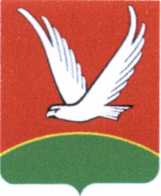 ТАТАРСТАН  РЕСПУБЛИКАСЫАзнакай муниципаль районыҮчәлле авылы җирлегеБашкарма комитетыул. Советская, д. 51, село Учалле, Азнакаевского муниципального района, 423317Совет урамы, 51, Үчәлле авылыАзнакай муниципаль районы423317Тел./факс(885592)36-8-32; E-mail:Uchal.Azn@tatar.ruТел./факс(885592)36-8-32; E-mail:Uchal.Azn@tatar.ruТел./факс(885592)36-8-32; E-mail:Uchal.Azn@tatar.ru